ВАХРУШЕВСКАЯ ГОРОДСКАЯ  ДУМАСЛОБОДСКОГО РАЙОНА КИРОВСКОЙ ОБЛАСТИЧЕТВЕРТОГО СОЗЫВАРЕШЕНИЕпгт ВахрушиО внесении изменений в Положение о земельном налогеВ соответствии с главой 31 части второй Налогового кодекса Российской Федерации, Федеральным законом от 06.10.2003 № 131-ФЗ «Об общих принципах организации местного самоуправления в Российской Федерации», Уставом муниципального образования Вахрушевское городское  поселение Слободского района Кировской области, Вахрушевская городская  Дума РЕШИЛА:1. Внести в Положение о земельном налоге, утвержденное решением Вахрушевской городской  Думы от 28.11.2019 № 35/190 «Об утверждении Положения о земельном налоге» (далее – положение), следующие изменения:1.1. Раздел 4 Положения о земельном налоге изложить в следующей редакции:«4. Налоговые льготы, основания и порядок их применения4.1. Кроме, установленных статьёй 395 Налогового кодекса Российской Федерации категорий налогоплательщиков, налоговые льготы по уплате налога предоставляются: 4.1.1. Органам местного самоуправления Вахрушевского городского поселения Слободского района Кировской области и органам местного самоуправления Слободского муниципального района;4.1.2. Муниципальным казенным, бюджетным, автономным учреждениям, созданным муниципальным образованием Вахрушевское городское поселение Слободского района Кировской области и муниципальным образованием Слободской муниципальный район Кировской области;4.1.3. IT-организациям, осуществляющим деятельность в области информационных технологий, в том числе операторам связи, имеющим аккредитацию Министерства цифрового развития, связи и массовых коммуникаций Российской Федерации и относящимся к субъектам малого предпринимательства;4.1.4 Ветеранам Великой Отечественной войны и инвалидам Великой Отечественной войны. 4.2. Налоговые льготы устанавливаются в следующих размерах:4.2.1. по налогоплательщикам, указанным в подпунктах 4.1.1, и 4.1.2. настоящего положения, в виде полного освобождения от уплаты налога в отношении земельных участков, находящихся в собственности налогоплательщиков и используемых ими для непосредственного выполнения возложенных на них функций;4.2.2. по налогоплательщикам, указанным в подпункте 4.1.3 настоящего положения, в размере 50% от размера налоговых ставок, установленных пунктом 2.1 настоящего положения в отношении земельных участков, находящихся в собственности налогоплательщиков и используемых ими для размещения объектов связи и центров размещения обработки данных;4.2.3. по налогоплательщикам, указанным в подпункте 4.1.4. настоящего положения, в виде полного освобождения от уплаты налога в отношении земельных участков, находящихся в собственности налогоплательщиков, и не используемых налогоплательщиками в предпринимательской деятельности.4.3. Налогоплательщики, имеющие право на налоговые льготы, установленные пунктом 4.1. настоящего положения, для получения налоговой льготы предоставляют в налоговый орган по своему выбору заявление о предоставлении налоговой льготы, а также вправе представить документы, подтверждающие право налогоплательщика на налоговую льготу.». 2. Установить, что налоговая льгота, предоставляемая налогоплательщикам, по подпункту 4.1.3. пункта 4.1. раздела 4 положения действует с 01.01.2022 года по 31.12.2024 года и применятся налогоплательщиками в отношении уплаты налога за 2022 - 2024 годы.3. Настоящее решение вступает в силу по истечении одного месяца со дня официального опубликования и с 1-го числа очередного налогового периода по соответствующему налогу, за исключением пункта 2 настоящего решения.3. Опубликовать настоящее решение в Информационном бюллетене органов местного самоуправления Вахрушевского городского поселения Слободского района Кировской области.Глава Вахрушевскогогородского поселения				М.В. ЕфремовПредседатель ВахрушевскойГородской Думы					О.А. Ившина22.06.2022№ 70/365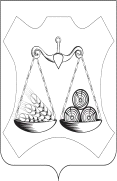 